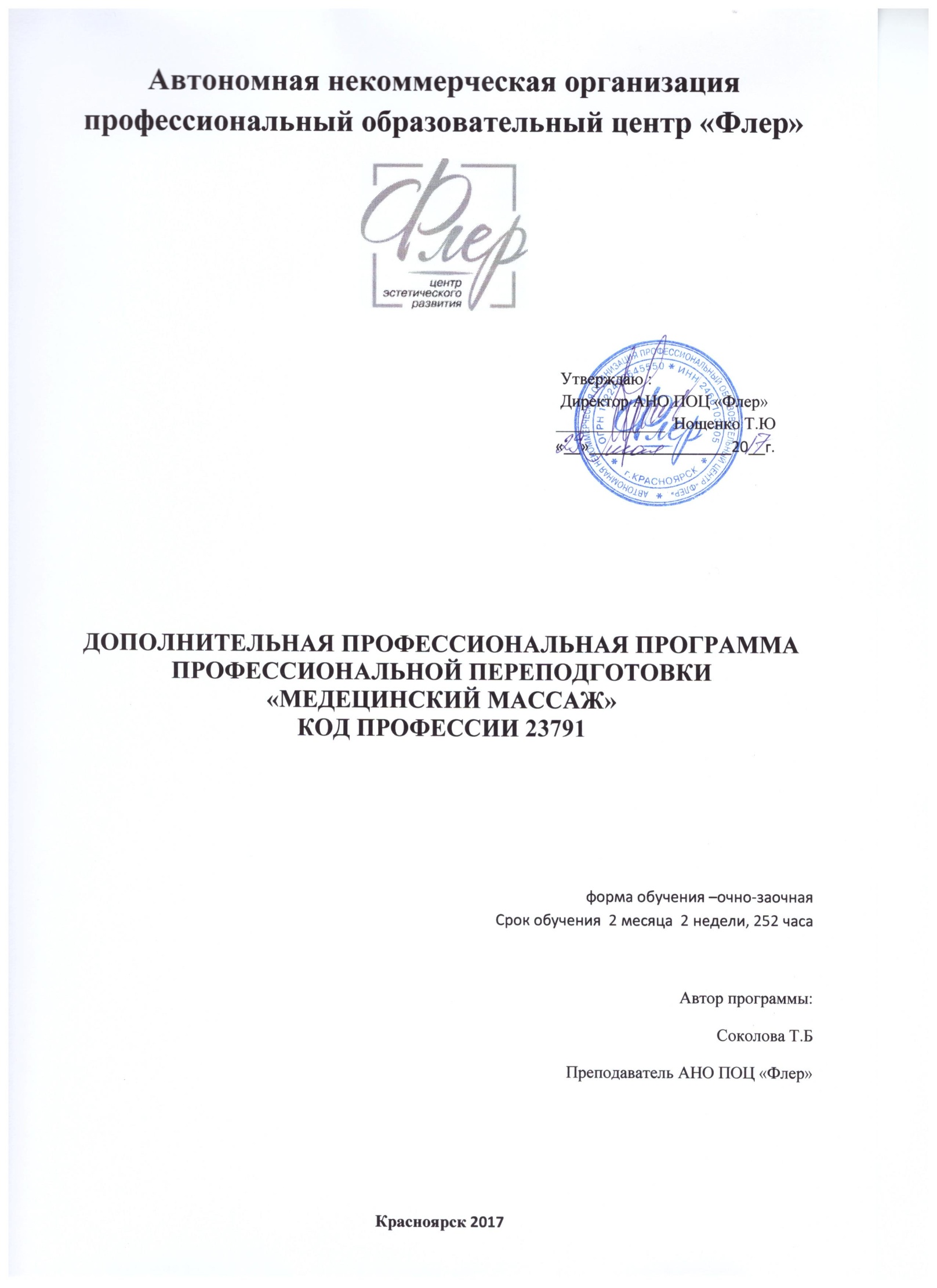 1.Общие положения.Настоящая программа предназначена для обучения слушателей в рамках дополнительной профессиональной программы профессиональной переподготовки по профессии  1.6437 «массажист» и  разработана в соответствии с нормативно правовыми документами:Закона РФ «Об Образовании» от 29.12.2012 №273-ФЗ; Приказ Министерства образования и науки Российской Федерации
от 1 июля 2013 г. № 499  Об утверждении порядка организации осуществления образовательной деятельности по дополнительным профессиональным программам.Устав АНО ПОЦ «Флер»2.Пояснительная записка2.1. Требования к поступающим.К освоению программ дополнительного профессионального образования  по программе переподготовке по курсу «Медицинский массаж» допускаются  лица со средне профессиональным образованием и (или) высшем образованием, а так же лица получающие среднее профессиональное и (или) высшее. Программа профессиональной переподготовки направлена на получение компетенции, необходимой для выполнения нового вида профессиональной деятельности.2.2 Нормативный срок освоения программы Нормативный срок освоения программы «Массажист» 252 часов , 2 месяца и 2 недели при очно-заочной форме обучения, код профессии 23791. Режим занятий 4 раза в неделю по 6 академических часов. Для всех видов аудиторных занятий академический час устанавливается продолжительностью 45 минут. Образовательный процесс в организации осуществляется в течении всего календарного года.       2.3 Цель и задачи:          Цель: Оказание квалифицированных услуг по массажу, используя различные виды и техники массажа в профилактических, лечебных и реабилитационных целях в разные возрастные периоды пациента          Задачи:познакомить учащихся с основными видами массажа;- развить творческий потенциал каждого слушателя;- раскрыть значение классического массажа в современном салонномбизнесе, спорте и здравоохранении;- раскрыть цели, задачи и сущность профессии «Массажист»;- сформировать первоначальные теоретические знания и навыки работыучащихся на макетах(болванках) в классическом массаже;Программа  практико-ориентирована  и предлагает при отборе учебного материала  обеспеченность его содержания профессиональными задачами  к решению,  которых должен быть готов  обучающийся, претендующий на заявленную им специальность.  Организация учебного материала строится  на принципах личностно-ориентированного обучения, предлагающего максимальное удовлетворение  индивидуальных интересов  и потребностей  обучающихся,  в процессе обучения. Лекционные занятия проводятся группами не более 8 человек.   Программа  включает  следующие учебные модули:Теоретическое обучение.Модули формирующие специальные знания. Практическое обучение.Программой предусмотрены следующие виды промежуточной аттестации: зачеты, устный опрос, что создает условия для подготовки обучающего  к итоговой аттестации.Итоговая аттестация проводится в виде  квалификационного письменного экзамена  и практического задания (демонстрация различных техник массажа,) за счет времени, отведенного на практическое обучение.При успешном прохождении  итоговой аттестации выпускнику выдается диплом о профессиональной переподготовке установленного образца.Последовательность и распределение учебных дисциплин, количество часов, отводимое на изучение отдельных тем рабочих программ дисциплин, последовательность их изучения, могут изменяться в случае необходимости при условии, что программа будет выполнена полностью по общему количеству часов.2.4 Наполняемость групп Количество обучающихся и проектная наполняемость 6-8 человек в группе.   2.5Требования к результатам освоения программы профессиональной подготовки по профессии «Массажист»Специалист  по массажу должен обладать общими компетенциями, включающими в себя способность:ОК 1. Понимать сущность и социальную значимость своей будущей профессии, проявлять к ней устойчивый интерес.ОК 2. Организовывать собственную деятельность, выбирать типовые методы и способы выполнения профессиональных задач, оценивать их эффективность и качество.ОК 3. Принимать решения в стандартных и нестандартных ситуациях и нести за них ответственность.ОК 4. Осуществлять поиск и использование информации, необходимой для эффективного выполнения профессиональных задач, профессионального и личностного развития.ОК 5. Использовать информационно-коммуникационные технологии в профессиональной деятельности.ОК 6. Работать в коллективе и в команде, эффективно общаться с коллегами, руководством, потребителями.ОК 7. Брать на себя ответственность за работу членов команды (подчиненных), за результат выполнения заданий.ОК 8. Самостоятельно определять задачи профессионального и личностного развития, заниматься самообразованием, осознанно планировать и осуществлять повышение квалификации.ОК 9. Ориентироваться в условиях смены технологий в профессиональной деятельности.ОК 10. Бережно относиться к историческому наследию и культурным традициям народа, уважать социальные, культурные и религиозные различия.ОК 11. Быть готовым брать на себя нравственные обязательства по отношению к природе, обществу и человеку.ОК 12. Организовывать рабочее место с соблюдением требований охраны труда, производственной санитарии, инфекционной и противопожарной безопасности.ОК 13. Оказывать первую (доврачебную) помощь при неотложных состояниях.ОК 14. Вести здоровый образ жизни, заниматься физической культурой испортом для укрепления здоровья, достижения жизненных и профессиональных целей, реализации индивидуальной программы реабилитации.ОК 15. Применять законодательные нормативные акты, обеспечивающие права лиц с ограниченными возможностями здоровья. Специалист  по массажу должен обладать профессиональными компетенциями, соответствующими видам деятельности:2.5.1. Выполнение классического массажаПК 1.1. Выполнять классический гигиенический массаж и массаж отдельных анатомических областей в целях укрепления и сохранения здоровья и профилактики заболеваний.ПК 1.2. Выполнять лечебный классический массаж по показаниям при определенной патологии.ПК 1.3. Выполнять спортивный массаж.2.5.2. Выполнение рефлекторных видов массажаПК 2.1. Выполнять сегментарный массаж по показаниям при определенной патологии.ПК 2.2. Выполнять соединительно-тканный массаж по показаниям при определенной патологии.ПК 2.3. Выполнять точечный и традиционный китайский массаж по показаниям.2.5.3. Выполнение массажа в педиатрической практикеПК 3.1. Выполнять массаж в педиатрической практике для укрепления здоровья и гармоничного развития детей.ПК 3.2. Выполнять массаж в педиатрической практике для реабилитации и лечения различной патологии.2.5.4. Проведение лечебной физической культурыПК 4.1. Проводить лечебную физическую культуру по показаниям при определенной патологии.ПК 4.2. Проводить лечебную физическую культуру в целях укрепления и сохранения здоровья и профилактики заболеваний.3.Квалификационная характеристикаВ ходе итоговой аттестации   обучающийся   должен Знать:Нормативно-правовые акты, регулирующие профессиональную деятельность массажиста Нормы этики, морали и права по виду профессиональной деятельностиВиды современного массажного и физиотерапевтического оборудования Виды косметического и массажного бельяФармакологический порядок в кабинете массажа медицинской организацииСанитарные нормы и правила массажа/рабочего места массажиста Санитарно-гигиенические требования к обработке рук массажиста, личной гигиене медицинского персоналаТребования к рабочей одежде и обуви массажистаПодготовительные работы по проведению курса гигиенического, косметического, спортивного массажа.Требования электробезопасности, меры и средства защиты от поражения электрическим токомДезинфицирующие средства, разрешенные к применению Правила сбора, хранения удаления биологических отходовОсновы  анатомии, физиологии и биомеханики  человека Основы анатомии, физиологии биомеханики опорно-двигательного аппарата человеческого тела. Анатомо-топографические данные областей массажа: головы, лица, шеи, груди, спины,  живота, верхних и нижних конечностей. Физиологические основы массажаВиды и методики массажа, применяемые в целях профилактики и заболеваний и травм Показания и противопоказания к проведению гигиенического, спортивного и косметического массажа в профилактических целях Косметические средства, разрешенные к применению при массаже. Хранение и учет.Способы дозирования массажного воздействия при различных заболеваниях и состояниях Способы дозирования массажного воздействия при проведении процедуры косметического, гигиенического, спортивного массажаХарактеристика массажных движений, техника массажа, сочетание последовательности и приемов при различных видов массажа, направленных на профилактику и заболеваний и травмСовременные методы и приемы  и средства косметического, гигиенического, спортивного массажа.Правила работы с инструментами, аппаратами и приборами для массажаСочетание гигиенического, спортивного и косметического массажа с лечебной физкультурой.Порядок наблюдения и оценки состояния пациента во время процедуры гигиенического, спортивного и косметического массажа. Критерии эффективности проведенной процедуры гигиенического, спортивного и косметического массажа.Виды современного массажного и физиотерапевтического оборудования, применяемое в лечебных и реабилитационных целях Классификация типов конституции человека, возрастные особенностиМетоды оценки общего объективного и субъективного состояния клиента/пациента перед процедурой массажаПравила построения процедуры и курса массажаСовременные массажные технологии ручного, инструментального и аппаратного массажаВиды и методики классического массажа: гигиенического, лечебного, спортивного и косметического массажаХарактеристики массажных движений классического, сегментарного соединительного тканного, периостального, точечного массажа.Методики классического, сегментарного соединительного тканного, периостального, точечного массажа.Особенности проведения массажа при различных заболеваниях и состояниях в различные возрастные периоды.Сочетание массажа с лечебной гимнастикой, физиотерапевтическими процедурами, вытяжением, мануальной терапии.Особенности выполнения массажа у детейПорядок динамического наблюдения состояния пациента во время процедуры массажаКритерии оценки эффективности проведенной процедуры классического, сегментарного соединительного тканного, периостального, точечного массажаПравила оказания первой помощи нормы этики массажиста;основы валеологии ; организацию делопроизводства и учетно-отчетной деятельности массажного кабинета; основные виды медицинской документации;правила пожарной безопасности  и правила безопасного поведения при пожареосновные виды потенциальных опасностей и их последствия в профессиональной деятельности и в быту.Правила по охране труда  и профессиональные риски и вредные факторы;Уметь:Рационально размещать на рабочем месте оборудование, приспособление, косметические средства и массажное белье Рационально использовать рабочее место и пространствоИспользовать специальную одежду, соблюдать правила личной гигиеныСоблюдать нормы этики и моралиГотовить дезинфицирующие растворыОсуществлять сбор и утилизацию медицинских отходовПользоваться механическим и электрическим оборудованием для проведения гигиенического и спортивного массажаПроводить подготовку пациента к массажу вести утвержденную документацию;– определять показания и противопоказания к применению массажа;Определять приоритеты работ и эффективно распределять время процедуры массажаПланировать и проводить процедуру гигиенического, спортивного и косметического массажа. Работать с инструментами, аппаратами, приборами косметическими средствами при проведения процедуры гигиенического, спортивного и косметического массажаСочетать массаж с выполнением упражнений лечебной физкультуой и физиотерапиейПроводить динамическое наблюдение за состоянием здоровья пациента во время проведения массажаПроводить оценку эффективности проведенной процедуры массажаКорректировать массажную методику в зависимости от индивидуальных особенностей пациентаДавать рекомендации по проведению самомассажа и правилам ЗОЖОпределять проекции костей, сосудов, нервов и внутренних органов и костно-мышечные ориентирыПроводить объективное обследование на момент обращения пациентаПальпировать мягкие ткани, костные репперы, точки выхода нервовОпределять оси и объем движения в суставахСоотносить общее состояние пациента с техникой массажа и массажной методикой.Составлять план процедуры и курса массажаОптимально подбирать приемы массажаИспользовать эргономичные методы и приемы и средства при перемещении пациента здоровье сберегающие технологии.Владеть методикой и техникой классического, сегментарного соединительного тканного, периостального, точечного массажаПроводить процедуру массажа с учетом состояния здоровья, анатомо-физиологических, индивидуальных психофизических особенностей и возраста пациента в зависимости от избранной методики.Сочетать массаж с пассивными и активными упражнениям, ЛФК, физио, вытяжением, мануальной терапииПроводить профилактику нежелательных ответных рефлекторных реакций на массажные действияПроводить динамическое наблюдение за состоянием пациентаВносить коррективы выбранную методику и технику массажаПроводить оценку эффективности лечебного массажаСоблюдать меры профилактики стресса и нервного истощенияОказывать первую помощьПрименять первичные средства пожаротушенияСоблюдать меры по охране труда и санитарно-гигиеническому режимуПроводить установленные мероприятия в случае аварийных ситуаций,травм при контакте с биологическим материалом4. Функциональная карта вида трудовой деятельности5.Объем и наименование  учебных модулей. Форма контроля. 6. Учебно-тематические планы. Содержание модулей.-Теоретическое обучениеНормы этики и морали массажистаТематический план модуля №1.Содержание модуля№11.	Нормы этики и морали массажиста2. Первичная медико-санитарная помощьТематический план модуля №2Содержание модуля№23. Санитария и гигиенаТематический план модуля №3Содержание модуля№3Санитария и гигиена4. Анатомо-физиологические основы массажа. Тематический план модуля №4Содержание модуля№4 Анатомо-физиологические основы массажа.5. Биомеханика.Тематический план модуля № 5 Содержание модуля № 5Биомеханика 6. Правила противопожарных мероприятий, охрана трудаТематический план модуля №6Содержание модуля№6Правила противопожарных мероприятий, охрана труда7.Дезинфицирующие растворы и утилизация отходовТематический план модуля № 7 Содержание модуля№7Дезинфицирующие растворы и утилизация отходов-Модули формирующие специальные знания.9. Подготовительные работы по проведению процедур гигиенического, спортивного, косметического массажа.Тематический план модуля №9Содержание модуля№9Подготовительные работы по проведению процедур гигиенического, спортивного, косметического массажа.10. Гигиенический массажТематический план модуля №10Содержание модуля№10Гигиенический массаж11. Спортивный массаж Тематический план модуля №11Содержание модуля№11Спортивный  массаж12. Косметический массаж Тематический план модуля №12Содержание модуля№12Косметический массаж13. Подготовительные работы по проведению процедур классического, сегментарного, соединительно-тканного, точечного, периостального массажа Тематический план модуля №13Содержание модуля№13Подготовительные работы по проведению процедур классического, сегментарного,  соединительно-тканного, точечного,  периостального массажа14. Классический  массаж Тематический план модуля №14Содержание модуля№14Классический  массаж15. Сегментарный массаж Тематический план модуля №15Содержание модуля№15Сегментарный  массаж16. Соединительно-тканный массаж.Тематический план модуля №16Содержание модуля№16Соединительно-тканный массаж.17. Точечный массаж Тематический план модуля №17Содержание модуля№17Точечный   массаж.18. Периостальный массаж.Тематический план модуля №18Содержание модуля№18Периостальный  массаж.19. Массаж в детской практике.Тематический план модуля № 19Содержание модуля№ 19 Массаж в детской практике.20. Дополнительные методики массажаТематический план модуля № 20Содержание модуля№20Дополнительные методики массажа7.Практическое обучение.1.Подготовительные работы по проведению процедур гигиенического, спортивного, косметического массажа.Инструктаж по содержанию занятия, организации рабочего места и безопасности труда.Рациональная организация рабочего пространства. Подготовка массажных принадлежностей к работе. Рациональное  размещение  на рабочем месте оборудование,приспособления, косметические средства и массажное белье. Подготовка пациента к проведению процедуры массажа. Подготовка массажиста к приему пациента.  Размещение пациента на массажном столе, массажном стуле или кресле в исходном положении. Использование специальной одежды. Пользование механическим и электрическим оборудованием. Заполнение документации в установленном порядке. Подготовка дезинфицирующих растворов, разрешенных к применению в установленном порядке. Обеспечение инфекционной безопасности. Осуществление сбора и утилизации медицинских отходов. Применение первичных средств пожаротушения. Соблюдение мер по охране труда. Осуществление мероприятий по соблюдению санитарно-гигиенического режима в помещении.2. Гигиенический массажИнструктаж по содержанию занятия, организации рабочего места и безопасности труда.Выполнение процедур гигиенического  массажа с применением ручных, инструментальных и аппаратных видов массажа, согласно избранной частной методике массажа. Выполнение массажных приёмов: поглаживание; растирание; разминание; выжимание; вибрация. Поэтапно завершить процедуру гигиенического   массажа. Провести оценку эффективности проведенной процедуры и курса классического лечебного массажа. Заполнить формы учета и отчетности по результатам работы.3. Спортивный массаж Инструктаж по содержанию занятия, организации рабочего места и безопасности труда.Отработка видов  спортивного массажа - тренировочного, предварительного, восстановительного , массаж при спортивных травмах.Определение цели спортивного массажа  : нормализовать состояние различных органов и систем организма перед предстоящей физической или психоэмоциональной нагрузкой. Выполнение спортивного массажа. Отработка массажа  при некоторых видах спорта. Самомассаж и массаж при спортивных повреждениях. Технические приемы и особенности выполнения. Поэтапное  завершение  процедуры  спортивного массажа. Провести оценку эффективности проведенной процедуры и курса спортивного  массажа. Заполнить формы учета и отчетности по результатам работы.4. Косметический массаж Инструктаж по содержанию занятия, организации рабочего места и безопасности труда.Выполнение процедур косметического   массажа с применением ручных, инструментальных и аппаратных видов массажа, согласно избранной частной методике массажа. Выполнение массажных приёмов. Поэтапно завершить процедуру косметического    массажа. Провести оценку эффективности проведенной процедуры и курса косметического  массажа. Заполнить формы учета и отчетности по результатам работы.5. Подготовительные работы по проведению  процедур классического,  сегментарного,  соединительно-тканного, точечного,  периостального  массажа.Инструктаж по содержанию занятия, организации рабочего места и безопасности труда.Рациональная организация рабочего пространства. Подготовка массажных принадлежностей к работе. Рациональное  размещение  на рабочем месте оборудование,приспособления, косметические средства и массажное белье. Подготовка пациента к проведению процедуры массажа. Подготовка массажиста к приему пациента.  Размещение пациента на массажном столе, массажном стуле или кресле в исходном положении. Использование специальной одежды. Пользование механическим и электрическим оборудованием. Заполнение документации в установленном порядке. Подготовка дезинфицирующих растворов, разрешенных к применению в установленном порядке. Обеспечение инфекционной безопасности. Осуществление сбора и утилизации медицинских отходов. Применение первичных средств пожаротушения. Соблюдение мер по охране труда. Осуществление мероприятий по соблюдению санитарно-гигиенического режима в помещении.6.Классический массажИнструктаж по содержанию занятия, организации рабочего места и безопасности труда. Проведение объективного обследование пациента. Пальпирование мягких тканей, костных реперов, точек выхода нервов. Проведение процедуры массажа с учетом состояния здоровья, анатомо-физиологических, индивидуальных психофизических особенностей и возраста пациента. Общая методика и техника   классического массажа.    Выполнение приемов  классического массажа. Выполнение  основных и вспомогательных приемов  поглаживания и растирания.  Основные и вспомогательные приемы разминания и вибрации.  Техника  выполнения.   Физиологическое   действие.  Показания  к  применению.  Методические   указания   к   проведению. Поэтапно завершить процедуру классического  массажа. Провести оценку эффективности проведенной процедуры и курса классического лечебного массажа. Заполнить формы учета и отчетности по результатам работы.7. Сегментарный массажИнструктаж по содержанию занятия, организации рабочего места и безопасности труда. Проведение объективного обследование пациента. Пальпирование мягких тканей, костных реперов, точек выхода нервов. Проведение процедуры массажа с учетом состояния здоровья, анатомо-физиологических, индивидуальных психофизических особенностей и возраста пациента. Общая методика и техника   сегментарного  массажа.    Выполнение приемов  сегментарного  массажа. Поэтапно завершить процедуру сегментарного  массажа. Провести оценку эффективности проведенной процедуры и курса сегментарного  массажа. Заполнить формы учета и отчетности по результатам работы.8. Соеденительно-тканный массажИнструктаж по содержанию занятия, организации рабочего места и безопасности труда. Проведение объективного обследование пациента. Пальпирование мягких тканей, костных реперов, точек выхода нервов. Проведение процедуры массажа с учетом состояния здоровья, анатомо-физиологических, индивидуальных психофизических особенностей и возраста пациента. Общая методика и техника    соеденительно-тканного массажа.    Выполнение приемов   соеденительно-тканного массажа. Поэтапно завершить процедуру соединительно-тканного   массажа. Провести оценку эффективности проведенной процедуры и курса соеденительно-тканного массажа. Заполнить формы учета и отчетности по результатам работы.9. Точечный массажИнструктаж по содержанию занятия, организации рабочего места и безопасности труда. Проведение объективного обследование пациента. Пальпирование мягких тканей, костных реперов, точек выхода нервов. Проведение процедуры массажа с учетом состояния здоровья, анатомо-физиологических, индивидуальных психофизических особенностей и возраста пациента. Общая методика и техника  точечного  массажа. Методика  локального  воздействия   расслабляющим или стимулирующим способом на биологически активные точки.  Выполнение приемов точечного  массажа. Поэтапно завершить процедуру точечного  массажа. Провести оценку эффективности проведенной процедуры и курса точечного  массажа. Заполнить формы учета и отчетности по результатам работы.10. Периостальный массаж Инструктаж по содержанию занятия, организации рабочего места и безопасности труда. Проведение объективного обследование пациента. Пальпирование мягких тканей, костных реперов, точек выхода нервов. Проведение процедуры массажа с учетом состояния здоровья, анатомо-физиологических, индивидуальных психофизических особенностей и возраста пациента. Общая методика и техника  периостального  массажа.    Выполнение приемов   периостального  массажа. Поэтапно завершить процедуру периостального   массажа. Провести оценку эффективности проведенной процедуры и курса периостального  массажа. Заполнить формы учета и отчетности по результатам работы.11. Массаж в детской практике.Инструктаж по содержанию занятия, организации рабочего места и безопасности труда. Рациональная организация рабочего пространства. Подготовка ребенка к процедуре массажа. Определение границ анатомических  областей меридианов и биологических активных точек. Оценивать состояние мышечного тонуса у ребенка на момент проведения процедуры. Составление индивидуального плана массажа с учетом выявленных изменений и общего состояния ребенка. Определение дозировки массажного воздействия в соответствием с рекомендациями врача и результатами объективного обследования. Выполнение ребенку процедуру массажа профилактического и лечебного. Осуществление контроля и оценки состояния пациента во время, до и после проведения процедуры. Сочетание массажа с комплексом необходимых пассивных и активных упражнений лечебной гимнастики. Заполнение форм учета и отчетности по результатам работы.12. Обзор дополнительных методик.Инструктаж по содержанию занятия, организации рабочего места и безопасности труда. Выполнение техники ароматерапии. Выполнение методики обертывания. Составление эфирных композиций. Обертывание.8. График учебного процессаВ Графике учебного процесса указывается последовательность реализацииДополнительной  образовательной программы 2.3791 Массажист, включая теоретическое обучение, практическое обучение,промежуточную и итоговую аттестацию.График учебного процесса специальности представлен в Приложении 1.9.Формы аттестации.Формы промежуточной и итоговой аттестацииПромежуточная аттестация проводится в виде дифферинцированного зачета.Итоговая аттестация  проводится в виде квалификационный экзамен для определения соответствия полученных знаний, умений и навыков настоящей программе профессиональной подготовки по профессии «массажист» Квалификационный экзамен включает в себя практическую квалификационную работу и проверку теоретических знаний в виде письменного экзамена в пределах квалификационных требований, указанных в программе.Результаты квалификационного экзамена оформляются протоколом заседания экзаменационной комиссии. К проведению квалификационного экзамена привлекаются представители работодателей. 10.Форма документа, выдаваемого по результатам освоения программы.Диплом о переподготовке  установленного образца.11.Условия реализации программы.Преподавание осуществляется преподавателем, который имеет профессиональное образование, квалификацию по профилю преподаваемой программы и опыт практической работы .12.Материально техническое обеспечение программы.Специализированный кабинет оснащенный для проведения теоретических (лекций) и практических занятий: доской-1 шт, стулья -15 шт., кушетки – 8 штук ,  бактерицидная лампа-1шт., TV-1шт.13.Информационно методическая литература.1.Ахбадзе А.Ф., Арутюнов В.Я. “Практическое пособие для медицинских сестер косметичек-массажисток ”,-3-е изд., Л.: Медицина , 1991.2.Г.Н. Ужегов “Здоровье женщины”, Н. Аст-пресс-книга, 2002.3.В.И.Васечкин “Основы массажа”, Ленинград ,1990г.4.А.В. Кондрашов, С.В. Хондаров “Лечебный массаж”-Ростов н/Д: изд. “Феникс”, 1999.5.Т.П. Простакова, И.Б. Щеболева “Точки, возвращающие здоровье” Ростов н/Д.: изд. “Феникс”, 20006.“Безопасность и гигиена труда. Гигиена и медицина труда”- Библиографическая информация.7.Дрибноход Ю.Ю. “Введение в косметологию: пособие для косметичек-массажисток.-СПб.:Питер, 2000.8.Вербов «Лечебный массаж»9.Белая Н.А. «Руководство по лечебному массажу»10.Белголовский Г. «Анатомия для массажистов»11.Бирюков А.А. «Лечебный массаж»12.Бирюков А.А. «Массаж в борьбе с недугами»13.Ерёмушкин М.А. «Массаж. Забытые секреты мастерства»14.Куничев Л.А. «Лечебный массаж»15.Дунаев «Пособие по массажу»СОДЕРЖАНИЕ: 1 Общие положения                                                                               2.Пояснительная записка                                                                          2.1.Требования к поступающим                                                                   2.2. Нормативный срок  освоения программы    2.3 Цели и задачи           2.4 Требования к освоению программы профессиональной подготовки по профессии «массажист»     3.Квалификационная характеристика4.Функциональная карта вида трудовой деятельности5.Объем и наименование учебных модулей. Форма контроля.6.Учебно методические планы. Содержание модулей.     Теоретическое обучение              -общие знания              -модули формирующие специальные знания    7. Практическое обучение8.График учебного процесса.9.Формы аттестаций10.Форма документа, выдаваемого по результатам освоения программы.11.Условия реализации программы.12.Материально техническое обеспечение программы.13.Информационно методическая литература.Обобщенные трудовые функцииТрудовые функциикоднаименованиеуровень квалификациинаименованиекодуровень квалификацииAОказание медицинскихуслуг по массажу впрофилактических целях5Подготовительные работы по проведению процедургигиенического, спортивного, косметического массажаА/01.55AОказание медицинскихуслуг по массажу впрофилактических целях5Выполнение различных видов массажа в профилактическихцелях с учетом индивидуальных особенностей и возрастапациентаА/02.55BОказание медицинскихуслуг по массажу влечебных иреабилитационных целях6Подготовительные работы по проведению процедурклассического, сегментарного, соединительно-тканного,точечного, традиционного китайского, периостального массажаВ/01.66BОказание медицинскихуслуг по массажу влечебных иреабилитационных целях6Определение объема, вида, планирование процедуры/курсамассажа в лечебных и реабилитационных целяхВ/02.66BОказание медицинскихуслуг по массажу влечебных иреабилитационных целях6Выполнение различных видов массажа в лечебных иреабилитационных целях с учетом индивидуальныхособенностей и возраста пациентаВ/03.66№ п/пУчебные модулиВсего часовИз них теорет. занятияИз них практ. занятияФорма контроляМодули формирующие общие знания1.Нормы этики и морали массажиста 22-Устный опрос2,Первичная медико-санитарная помощь22-Устный опрос3.Санитария и гигиена22-Устный опрос                4.Анатомо-физиологические основы массажа.1818-Устный опрос5.Биомеханика 44-Устный опрос6.Правила противопожарных мероприятий, охрана труда22-Устный опрос7.Дезинфицирующие растворы и утилизация отходов22-Устный опрос8.Промежуточная аттестация 22Дифференцированный зачетПрактическое обучение и модули формирующие специальные знания. 9.Подготовительные работы по проведению процедур гигиенического, спортивного, косметического массажа.422Устный опрос10.Гигиенический массаж15312Устный опрос11.Спортивный массаж1266Устный опрос12.Косметический массаж18612Устный опрос13. Подготовительные работы по проведению  процедур классического Сегментарного,  соединительно-тканного,точечного, периостального  массажа.422Устный опрос14.Классический массаж.42636Устный опрос15.Сегментарный массаж24618Устный опрос16.Соединительно-тканный массаж.24618Устный опрос17Точечный массаж 1266Устный опрос18.Периостальный массаж.24618Устный опрос19.Массаж в детской практике.24618Устный опрос20.Обзор дополнительных методик.936Устный опрос21.Итоговая аттестация66Квалификационный экзаменИтого:25254198№ темы                               Название темыКоличество часов1.Основы этики и морали специалиста по массажу12.Психология работы массажиста1Итого:2№Наименование разделов, учебных модулей и темСодержание темыКоличество часовКод трудовых функций.1Основы этики и морали специалиста по массажуПринципы медицинской и профессиональной этики. Критерии  нравственности и морали.1А/01.5А/02.52Психология работы массажистаДеловой этикет в сфере обслуживания. Корпоративные требования к имиджу. Межличностное общение. Правила взаимоотношений. Словесный этикет.1А/01.5А/02.5№ темы                               Название темыКоличество часов1Виды первичной медико-санитарной помощи.1Итого:1№Наименование разделов, учебных модулей и темСодержание темыКоличество часовКод трудовых функций.1Виды первичной медико-санитарной помощи.Мероприятия по профилактике, диагностике, лечению заболеваний и состояний, медицинской реабилитации. Медицинская помощь, определение понятия.Виды медицинской помощи: первая помощь, первая доврачебная, первая врачебная, квалифицированная, специализированная.Правовые основы оказания первичной медицинской помощи в Российской Федерации.Первичная медицинская помощь: «первичная медицинская помощь», «первичная медико-санитарная помощь», «амбулаторно-поликлиническая помощь».1А/01.5А/02.5№ темы                               Название темыКоличество часов1Санитарно-гигиенический режим массажных  услуг.2Итого:2№Наименование разделов, учебных модулей и темСодержание темыКоличество часовКод трудовых функций.1Санитарно-гигиенический режим массажных  услуг.Понятие о гигиене. Задачи гигиены массажных услуг. Понятие о санитарии; ее задачи. Организация контроля за соблюдением санитарных требований на предприятиях по оказанию косметических  услуг.  Гигиена труда, производственная санитария и профилактика травматизма. Осуществление мероприятий по правильному устройству, оборудованию и содержанию предприятий в целях охраны труда рабочих. Физиолого-гигиенические основы трудового процесса. Понятие об утомляемости. Режим труда и отдыха. Значение правильного положения тела во время работы для повышения производительности труда, предупреждения искривления позвоночника и утомляемости. Перерывы в работе, их назначение и правильная организация. Гигиенические требования к рабочей одежде и обуви, уход за ней и правила хранения. Средства индивидуальной защиты.Производственная санитария, ее задачи. Санитарные требования к производственным помещениям Санитарно-технологические мероприятия по максимальному снижению загрязнения воздуха рабочих помещений и рабочих мест, их правильная эксплуатация  2А/01.5А/02.5№ темы                               Название темыКоличество часов1Физиологические основы массажа122Анатомо-топографические особенности различных частей тела.6Итого:№Наименование разделов, учебных модулей и темСодержание темыКоличество часовКод трудовых функций.1Физиологические основы массажаОбщие сведения о строении       скелета. Мышечная система человека. Строение сердечно-сосудистой системы. Строение  нервной системы, грудной и брюшной полости, кожи.2А/01.5А/02.52Анатомо-топографические особенности различных частей тела.Анатомо-топографические особенности головы, лица, шеи. Анатомо-топографические  особенности верхней конечности. Анатомо-топографические   особенности нижней конечности. Анатомо-топографические особенности груди, спины и органов грудной полости. Анатомо-топографические особенности области живота4А/01.5А/02.5№ темыНазвание темыКол-во часов1.Основы биомеханики 22.Биомеханическая мускульная работа. Мышечное движение.2Итого:4№Наименование разделов, учебных модулей и темСодержание темыКоличество часовКод трудовых функций.1Основы биомеханикиОснова биомеханики - физиология, геометрия, математика, анатомия и физика в разделе механики. Связь биомеханики с психологией и биохимией.2А/01.5А/02.52Биомеханическая мускульная работа. Мышечное движение. Сгибание и разгибание.  Приведение и отведение, горизонтальное приведение и горизонтальное отведение, ротация медиальная и ротация латеральная.2А/01.5А/02.5№ темы                               Название темыКоличество часов1Электробезопасность , пожарная безопасность12Охрана труда1Итого:2№Наименование разделов, учебных модулей и темСодержание темыКоличество часовКод трудовых функций.1Электробезопасность пожарная безопасностьЭлектробезопасность. Виды электротравм. Требования электробезопасности. Меры и средства защиты от поражения электрическим током. Правила безопасной работы с электроинструментом, аппаратурой. Пожарная безопасность. Причины возникновения пожаров. Меры пожарной профилактики. Противопожарный режим в парикмахерских. Правила поведения при пожаре. Обеспечение пожарной безопасности при выполнении работ. Средства пожаротушения и правила пользования ими.1А/01.5А/02.52Охрана трудаСистема сохранения жизни и здоровья работников в процессе трудовой деятельности.  Социально-экономические, организационно-технические, санитарно-гигиенические, лечебно-профилактические, реабилитационные и иные мероприятия.1А/01.5А/02.5№ темы                               Название темыКоличество часов1Подготовка дезинфицирующих растворов, разрешенных к применению в установленном порядке 12Инфекционная безопасность. Сбор и утилизация медицинских отходов.1Итого:2№Наименование разделов, учебных модулей и темСодержание темыКоличество часовКод трудовых функций.1Подготовка дезинфицирующих растворов, разрешенных к применению в установленном порядкеПорядок приготовления дезинфицирующих растворов. Помещение для хранения дезинфицирующих растворов. Температура и экспозиция  хранения. Мебель и емкости для дезинфицирующих растворов.1А/01.5А/02.52Инфекционная безопасность. Сбор и утилизация медицинских отходов.Классификация медицинских отходов. Требования к организации системы обращения с медицинскими отходами1А/01.5А/02.5№ темы                               Название темыКоличество часов1Подготовка рабочего места к приему пациента12Косметические средства и массажное  белье.1Итого:2№Наименование разделов, учебных модулей и темСодержание темыКоличество часовКод трудовых функций.Подготовка рабочего места к приему пациентаОрганизация рабочего пространства массажиста. Проверка исправности и готовности аппаратов и приборов для проведения массажа в профилактических целях. Специальная одежда и соблюдение личной гигиены специалиста по массажу. Санитарно-гигиенические требования к обработке рук массажиста, личной гигиене массажиста. Ведение установленной документации, форм учета и отчетности по виду деятельности.1А/01.5А/02.5Косметические средства и массажное  белье.Виды современного массажного и физиотерапевтического оборудования, применяемого в косметических и оздоровительных целях. Инструкции по применению. Виды косметического и массажного белья.1А/01.5А/02.5№ темы                               Название темыКоличество часов1Определение объема, планирование процедуры/курса гигиенического массажа в лечебных и реабилитационных целях12Методика выполнения гигиенического  массажа в лечебных иреабилитационных целях с учетом индивидуальныхособенностей и возраста пациента2Итого:№Наименование разделов, учебных модулей и темСодержание темыКоличество часовКод трудовых функций.1Определение объема, планирование процедуры/курса гигиенического массажа в лечебных и реабилитационных целяхМетодология диагностики состояния пациента и планированияпроцедуры/курса гигиенического, массажа. Косметические средства, разрешенные к применению примассаже, регламентированные условия хранения, правила применения и учета. Работа с инструментами, аппаратами и приборами при проведении гигиенического массажа. Сочетание массажа с лечебной физкультурой и физиотерапией.1А/01.5А/02.5В/02.6   В/03.6Методика выполнения гигиенического  массажа в лечебных иреабилитационных целях с учетом индивидуальныхособенностей и возраста пациентаГигиенический  массаж, применяемый  в целях профилактикизаболеваний и травм. Показания и противопоказания к проведению массажа в лечебных и профилактических целях. Характеристика массажных движений (приемов), техникамассажа, сочетание и последовательность приемов гигиенического  массажа, направленных на профилактику заболеваний и травм. Основные и вспомогательные приемы поглаживания и растирания. Основные и вспомогательные приемы разминания и вибрации. Современные методы, приемы и средства гигиенического, массажа2А/01.5А/02.5В/02.6   В/03.6№ темы                               Название темыКоличество часов12Определение объема, планирование процедуры/курса спортивного  массажа в лечебных и реабилитационных целях13Методика выполнения спортивного  массажа 5Итого:6№Наименование разделов, учебных модулей и темСодержание темыКоличество часовКод трудовых функций.1Определение объема, планирование процедуры/курса спортивного массажа в лечебных и реабилитационных целяхМетодология диагностики состояния пациента и планирования процедуры/курса спортивного   массажа. Косметические средства, разрешенные к применению при массаже, регламентированные условия хранения, правила применения и учета. Работа с инструментами, аппаратами и приборами при проведении спортивного  массажа. Сочетание массажа с лечебной физкультурой и физиотерапией.1А/01.5А/02.5В/02.6   В/03.6Методика выполнения спортивного   массажа Показания и противопоказания к проведению  спортивного массажа в лечебных и профилактических целях. Характеристика массажных движений (приемов), техника массажа, сочетание и последовательность приемов спортивного   массажа, направленных на профилактику заболеваний и травм. Современные методы, приемы и средства спортивного  массажа. Массаж верхних и нижних   конечностей. Массаж спины, груди, воротниковой зоны. 5А/01.5А/02.5В/02.6   В/03.6№ темы                               Название темыКоличество часов1Определение объема, планирование процедуры/курса косметического  массажа в лечебных и реабилитационных целях12Методика выполнения косметического  массажа 5Итого:№Наименование разделов, учебных модулей и темСодержание темыКоличество часовКод трудовых функций.1Определение объема, планирование процедуры/курса косметического массажа в лечебных и реабилитационных целяхМетодология диагностики состояния пациента и планирования процедуры/курса косметического    массажа. Косметические средства, разрешенные к применению при массаже, регламентированные условия хранения, правила применения и учета. Работа с инструментами, аппаратами и приборами при проведении косметического   массажа. 1А/01.5А/02.5В/02.6   В/03.62Методика выполнения косметического массажа Показания и противопоказания к проведению  косметического  массажа. Анатомия головы и шеи. Требования к массажисту. Косметические средства массажа. Механизм действия косметического массажа. Уход за кожей лица до и после процедуры массажа для разных типов кожи. Техника косметического массажа (отработка на моделях). Активные точки лица. Точечный самомассаж. 5А/01.5А/02.5В/02.6   В/03.6№ темы                               Название темыКоличество часов1Подготовка рабочего места к приему пациента12Косметические лекарственные  и средства и массажное  белье.1Итого:2№Наименование разделов, учебных модулей и темСодержание темыКоличество часовКод трудовых функций.1Подготовка рабочего места к приему пациентаОрганизация рабочего пространства массажиста. Санитарные правила и нормы кабинета массажа. Проверка исправности и готовности аппаратов и приборов для проведения массажа в профилактических целях. Специальная одежда и соблюдение личной гигиены специалиста по массажу. Санитарно-гигиенические требования к обработке рук массажиста, личной гигиене массажиста. Ведение установленной документации, форм учета и отчетности по виду деятельности.1А/02.5В/01.6В/02.6   В/03.62Косметические  и лекарственные  средства и массажное  белье.Косметические и лекарственные средства. Условия хранения. Виды современного массажного и физиотерапевтического оборудования, применяемого в лечебных  и реабилитационных целях. Инструкции по применению. Виды косметического и массажного белья.1А/02.5В/01.6В/02.6   В/03.6№ темы                               Название темыКоличество часов1Определение объема, планирование процедуры/курса классического  массажа в лечебных и реабилитационных целях12Методика выполнения классического   массажа 5Итого:№Наименование разделов, учебных модулей и темСодержание темыКоличество часовКод трудовых функций.1Определение объема, планирование процедуры/курса классического массажа в лечебных и реабилитационных целяхМетодология диагностики состояния пациента и планирования процедуры/курса классического  массажа. Косметические средства, разрешенные к применению при массаже, регламентированные условия хранения, правила применения и учета. Работа с инструментами, аппаратами и приборами при проведении классического  массажа. 1А/02.5В/01.6В/02.6   В/03.62Методика выполнения классического массажа Проведение процедуры массажа. Показания и противопоказания к проведению  классического массажа. Анатомия и физиология человека. Требования к массажисту. Косметические средства массажа. Техника выполнения массажных приёмов. Особенности и техника выполнения массажа  различных частей тела. Методика лечебного массажа, особенности и техника выполнения массажа при различных  заболеваниях 5А/02.5В/01.6В/02.6   В/03.6№ темы                               Название темыКоличество часов1Определение объема, планирование процедуры/курса сегментарного   массажа в лечебных и реабилитационных целях12Методика выполнения сегментарного   массажа 5Итого:6№Наименование разделов, учебных модулей и темСодержание темыКоличество часовКод трудовых функций.1Определение объема, планирование процедуры/курса сегментарного массажа в лечебных и реабилитационных целяхМетодология диагностики состояния пациента и планирования процедуры/курса сегментарного     массажа. Косметические средства, разрешенные к применению при массаже, регламентированные условия хранения, правила применения и учета. Понятие о законах иннервации внутренних органов. Отличие сегментарного массажа от классического. 1А/02.5В/01.6В/02.6   В/03.62Методика выполнения сегментарного  массажа Приемы сегментарного массажа. Методические указания. Обоснование их применения. Показания и противопоказания. Техника массажа. Требования к массажисту. Косметические средства массажа. Механизм действия сегментарного массажа. 5А/02.5В/01.6В/02.6   В/03.6№ темы                               Название темыКоличество часов1Определение объема, планирование процедуры/курса Соединительно-тканного   массажа в лечебных и реабилитационных целях12Методика выполнения соединительно-тканного  массажа 5Итого:6№Наименование разделов, учебных модулей и темСодержание темыКоличество часовКод трудовых функций.1Определение объема, планирование процедуры/курса соединительно-тканного массажа в лечебных и реабилитационных целяхМетодология диагностики состояния пациента и планирования процедуры/курса соединительно-тканного массажа. Косметические средства, разрешенные к применению при массаже, регламентированные условия хранения, правила применения и учета. 1А/02.5В/01.6В/02.6   В/03.62Методика выполнения соединительно-тканного массажа Воздействие массажа  в на соединительную ткань, подкожную клетчатку; Приемы соединительно-тканного  массажа. Методические указания. Обоснование их применения. Показания и противопоказания. Техника массажа. Требования к массажисту. Косметические средства массажа. Механизм действия соединительно-тканного  массажа. 5А/02.5В/01.6В/02.6   В/03.6№ темы                               Название темыКоличество часов1Определение объема, планирование процедуры/курса точечного    массажа в лечебных и реабилитационных целях12Методика выполнения точечного   массажа 5Итого:6№Наименование разделов, учебных модулей и темСодержание темыКоличество часовКод трудовых функций.1Определение объема, планирование процедуры/курса точечного массажа в лечебных и реабилитационных целяхМетодология диагностики состояния пациента и планирования процедуры/курса точечного   массажа. Косметические средства, разрешенные к применению при массаже, регламентированные условия хранения, правила применения и учета. 1А/02.5В/01.6В/02.6   В/03.62Методика выполнения точечного массажа  Техника выполнения точечного  массажа. Приемы точечного    массажа. Методические указания. Обоснование их применения. Показания и противопоказания. Косметические средства массажа. Механизм действия точечного  массажа. 5А/02.5В/01.6В/02.6   В/03.6№ темы                               Название темыКоличество часов1Определение объема, планирование процедуры/курса периостального    массажа в лечебных и реабилитационных целях12Методика выполнения периостального  массажа 5Итого:6№Наименование разделов, учебных модулей и темСодержание темыКоличество часовКод трудовых функций.1Определение объема, планирование процедуры/курса периостального  массажа в лечебных и реабилитационных целяхМетодология диагностики состояния пациента и планирования процедуры/курса периостального  массажа. Косметические средства, разрешенные к применению при массаже, регламентированные условия хранения, правила применения и учета. 1А/02.5В/01.6В/02.6   В/03.62Методика выполнения периостального  Техника выполнения периостального массажа  при заболеваниях опорно-двигательного аппарата, суставов, костной системы и некоторых внутренних органов. Влияние периостального массажа   на крово- и лимфообращение, на обменные и трофические процессы. Приемы периостального   массажа. Методические указания. Обоснование их применения. Показания и противопоказания. Косметические средства массажа. Механизм действия периостального массажа. 5А/02.5В/01.6В/02.6   В/03.6№ темы                               Название темыКоличество часов1Основные виды и приемы массажа в детской практике6Итого:6№Наименование разделов, учебных модулей и темСодержание темыКоличество часовКод трудовых функций.1Основные виды и приемы массажа в детской практике6А/02.5В/01.6В/02.6   В/03.6№ темы                               Название темыКоличество часов1Дополнительные методики массажа3Итого:3№Наименование разделов, учебных модулей и темСодержание темыКоличество часовКод трудовых функций.1Дополнительные методики массажаАроматерапия. Методики и техники обертывания.3В/01.6   В/03.6